«Стихи и чистоговорки со звуками [Ш-Ж]Подготовила: учитель-логопед О.В.Базюк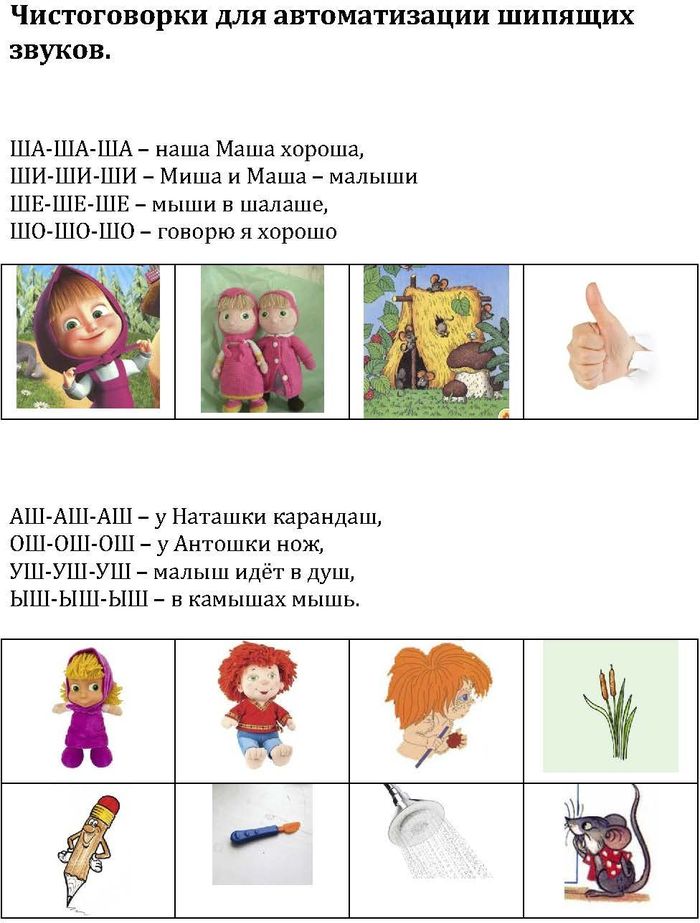 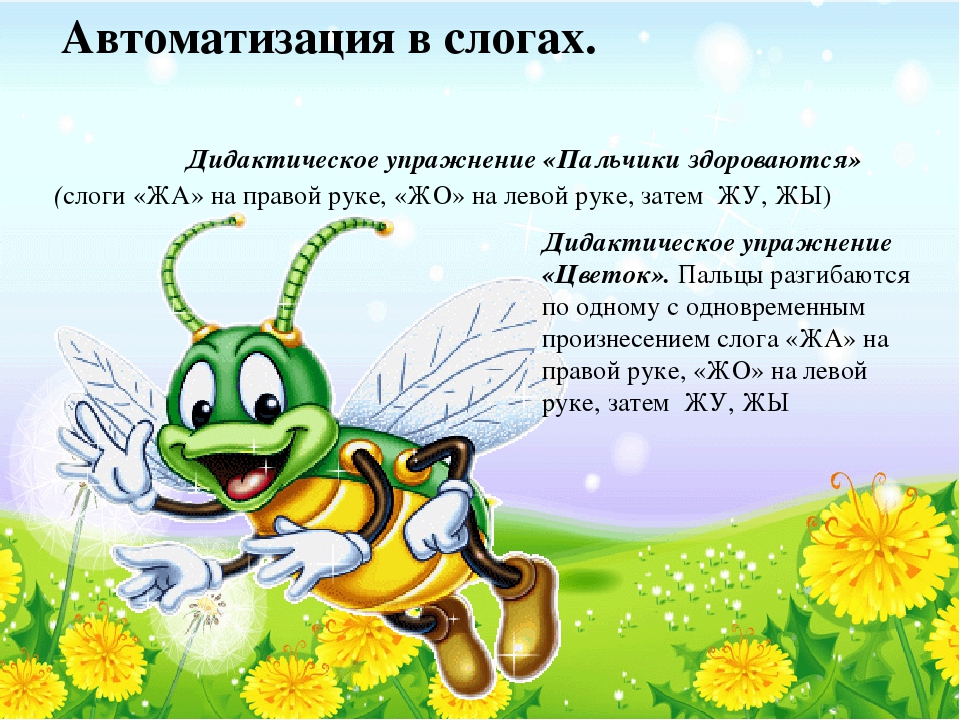 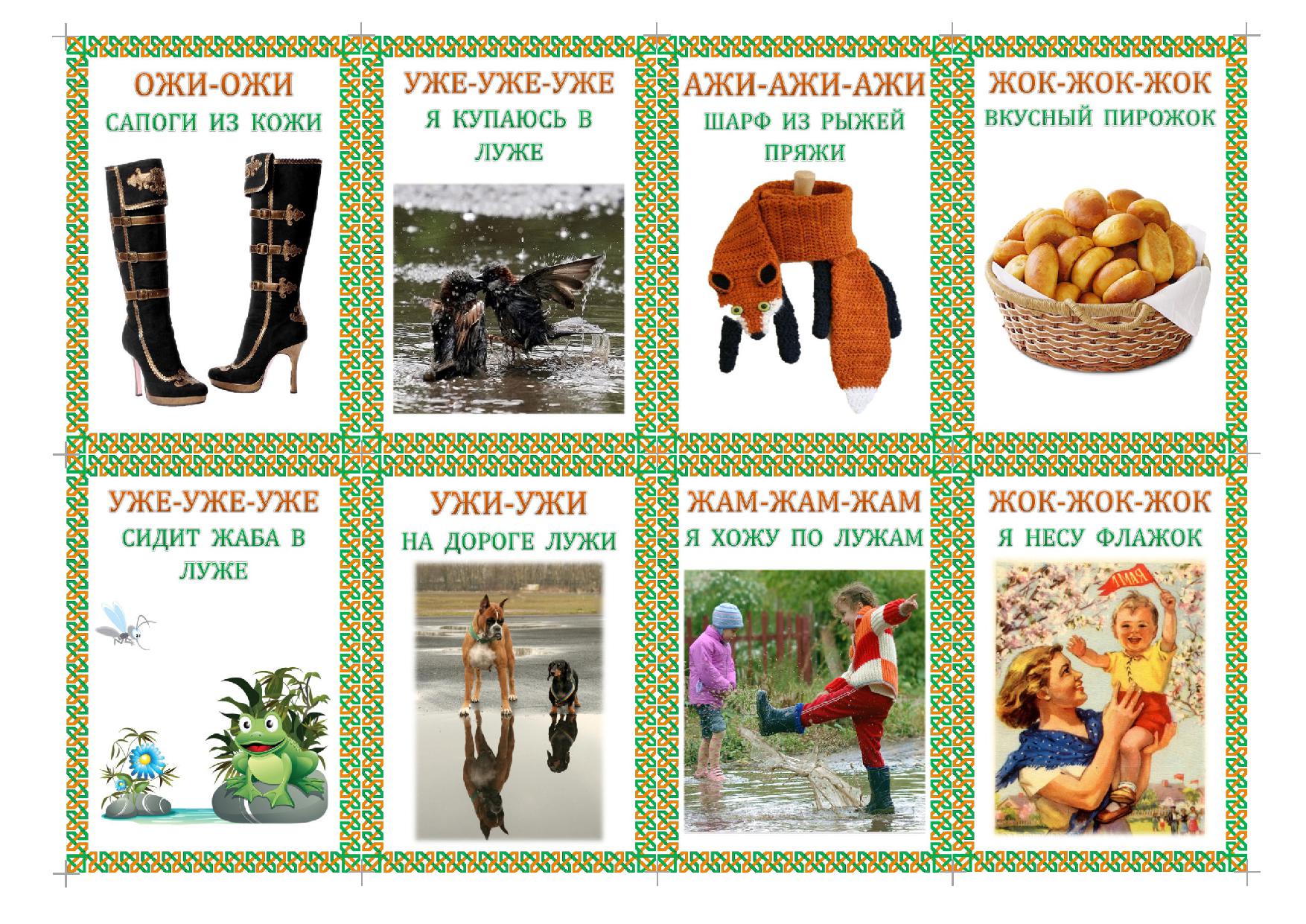 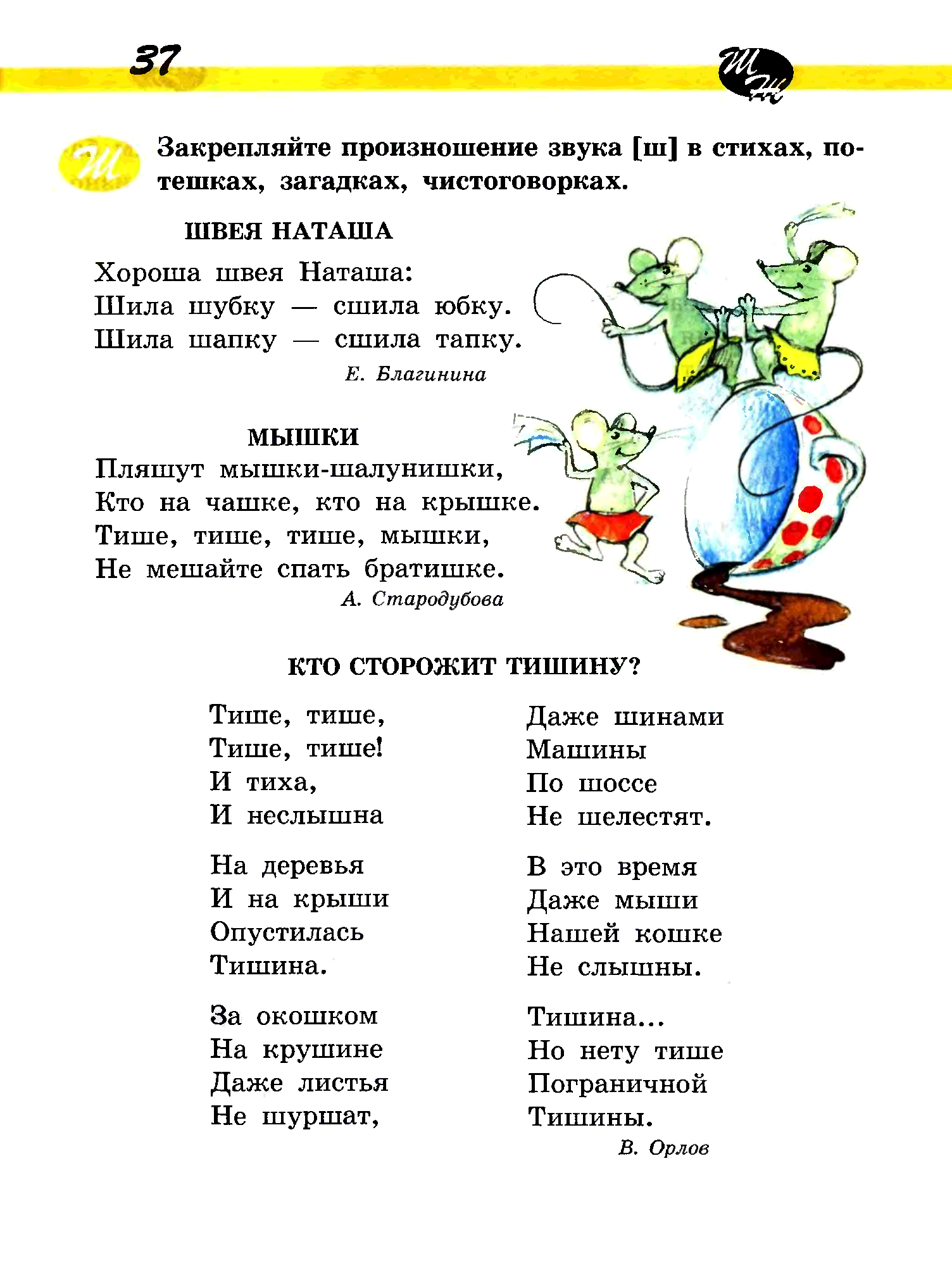 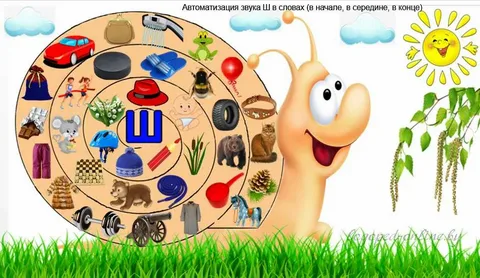 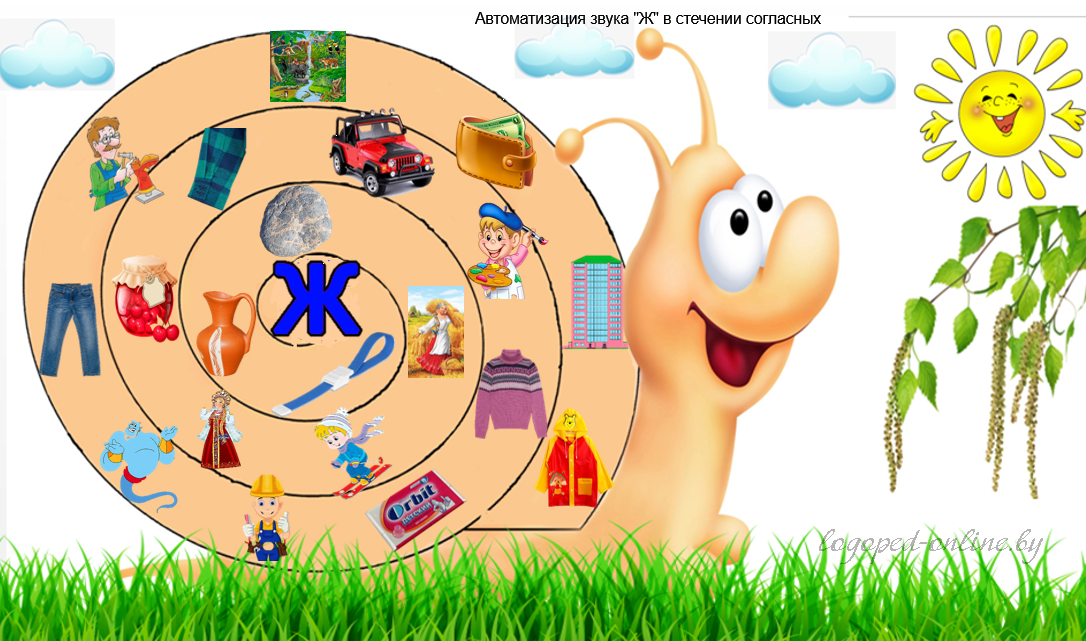 